附件2 网上报名申报二维码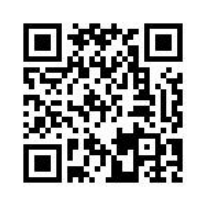 